LIETUVOS RESPUBLIKOS VIDAUS REIKALŲ MINISTRASĮSAKYMASDĖL ĮGALIOJIMŲ PRIIMTI PRIESAIKĄ LIETUVOS RESPUBLIKAI SUTEIKIMO2014 m. balandžio 23 d. Nr. 1V-291  VilniusVadovaudamasis Lietuvos Respublikos pilietybės įstatymo 23 straipsnio 5 dalimi:1. Į g a l i o j u vidaus reikalų viceministrą, pagal Lietuvos Respublikos vidaus reikalų ministro nustatytas veiklos sritis atsakingą už migraciją (išskyrus ekonominę migraciją), o jam negalint dalyvauti vidaus reikalų viceministrą, pagal Lietuvos Respublikos vidaus reikalų ministro nustatytas veiklos sritis atsakingą už valstybės politikos viešojo saugumo srityse formavimą, jos įgyvendinimą, organizavimą, koordinavimą ir kontrolę, priimti priesaiką Lietuvos Respublikai.2. P r i p a ž į s t u netekusiu galios Lietuvos Respublikos vidaus reikalų ministro 2013 m. sausio 30 d. įsakymą Nr. 1V-70 „Dėl įgaliojimų priimti priesaiką Lietuvos Respublikai suteikimo“.Vidaus reikalų ministras				        Dailis Alfonsas Barakauskas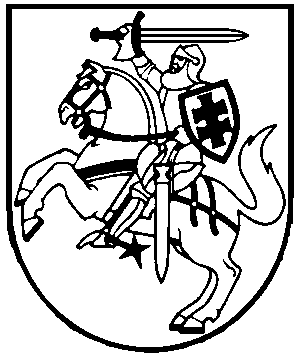 